    桃園市進出口商業同業公會 函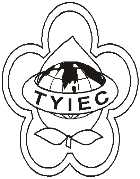          Taoyuan Importers & Exporters Chamber of Commerce桃園市桃園區春日路1235之2號3F           TEL:886-3-316-4346   886-3-325-3781   FAX:886-3-355-9651ie325@ms19.hinet.net     www.taoyuanproduct.org受 文 者：各相關會員 發文日期：中華民國109年10月14日發文字號：桃貿豐字第20600號附    件：隨文主   旨：有關「食品原料蘆薈之使用限制及標示規定」訂定草案，         業經衛生福利部109年10月7日以衛授食字第1091302179         號公告預告，請查照。說   明：     ㄧ、依據桃園市政府衛生局109年10月8日桃衛食管字第1090118096號            函辦理。     二、旨揭公告請至行政院公報資訊網、衛生福利部網站「衛生福利法規檢索系統」下「法規草案」網頁、衛生福利部食品藥物管理署網站「公告資訊」下「本署公告」及國家發展委員會「公共政策網路參與平台─眾開講」網頁(https://join.gov.tw/policies/)自行下載。     三、對公告內容如有任何意見者，請於草案刊登前揭網站之次        日起60日內陳述意見或洽詢：       （一）承辦機關：衛生福利部食品藥物管理署       （二）地址：台北市南港區昆陽街161-2號       （三）電話：02-2787-7318        (四）傳真 :02-2653-1062       （五）電子信箱:yoannaluo@fda.gov.tw理事長  簡 文 豐